Техническая информация по моторам Wuxi, производства Bucher HydraulicsWuxi моторы переменного тока и моторы постоянного тока производства компании Bucher Hydraulics поставляются в Россию следующих типов:Возможна комплектация моторов переходниками на SAE11T-32/64 DP 30 или Tang 8x5.5/Для реализации различных гидросхем на мотор возможно установить манифолд, в который устанавливаются необходимые клапана. Клапаны для установки в манифолд Wuxi  смотреть здесь. Кроме того, на манифолд возможно установить гидроблок в формате СЕТОП 3. Мотор-насосная установка производства включает в себя электродвигатель постоянного или переменного тока, шестерённый насос, соединительный фланец для насоса и электродвигателя, клапанный блок, имеющий предохранительный клапан и место под установку дополнительных клапанов. В базовом варианте клапанный блок имеет гидросхему №0, и включает в себя только предохранительный и удерживающий обратный клапан:Гидросхема №0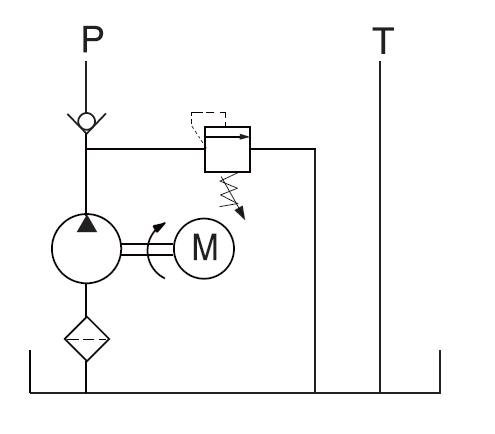 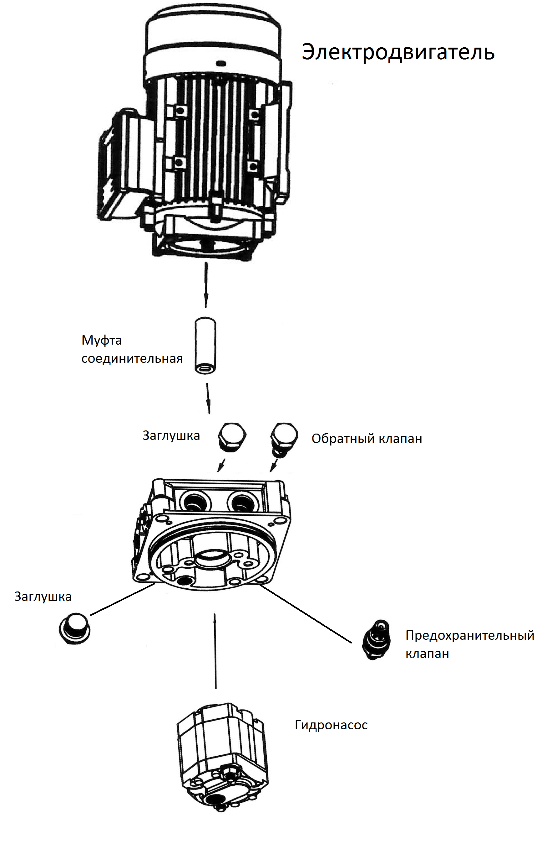 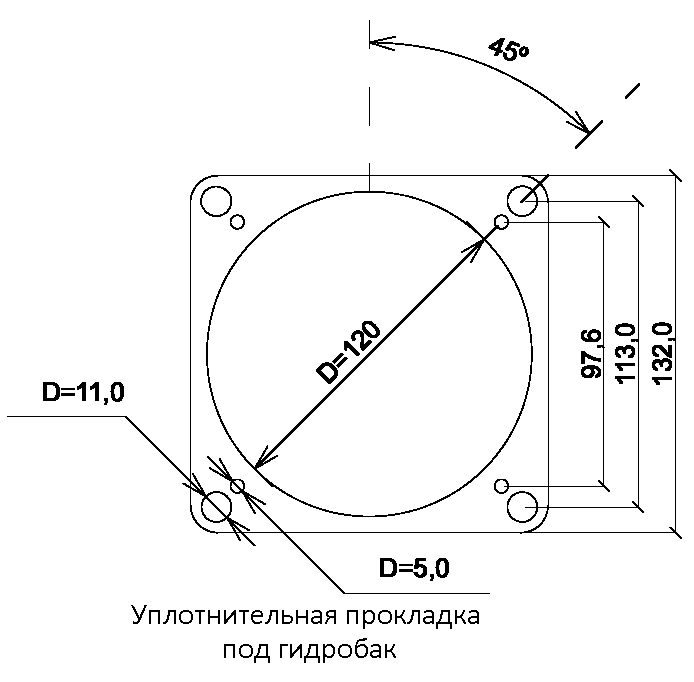 В манифолд можно установить электромагнитный клапан для реализации гидросхемы №2 (Односторонний цилиндр)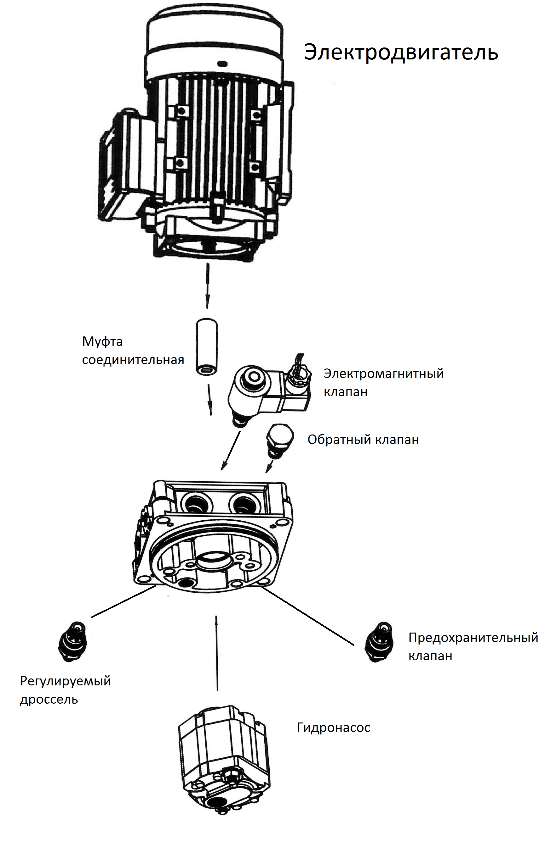 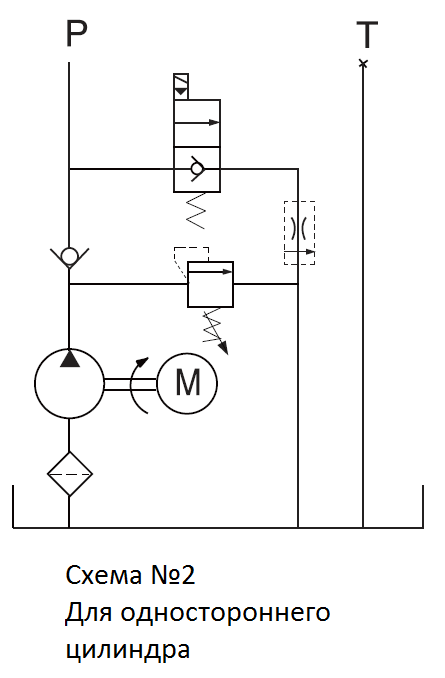 Для реализации гидросхем с распределителями в формате СЕТОР 3 на манифолд устанавливаются переходные плиты. 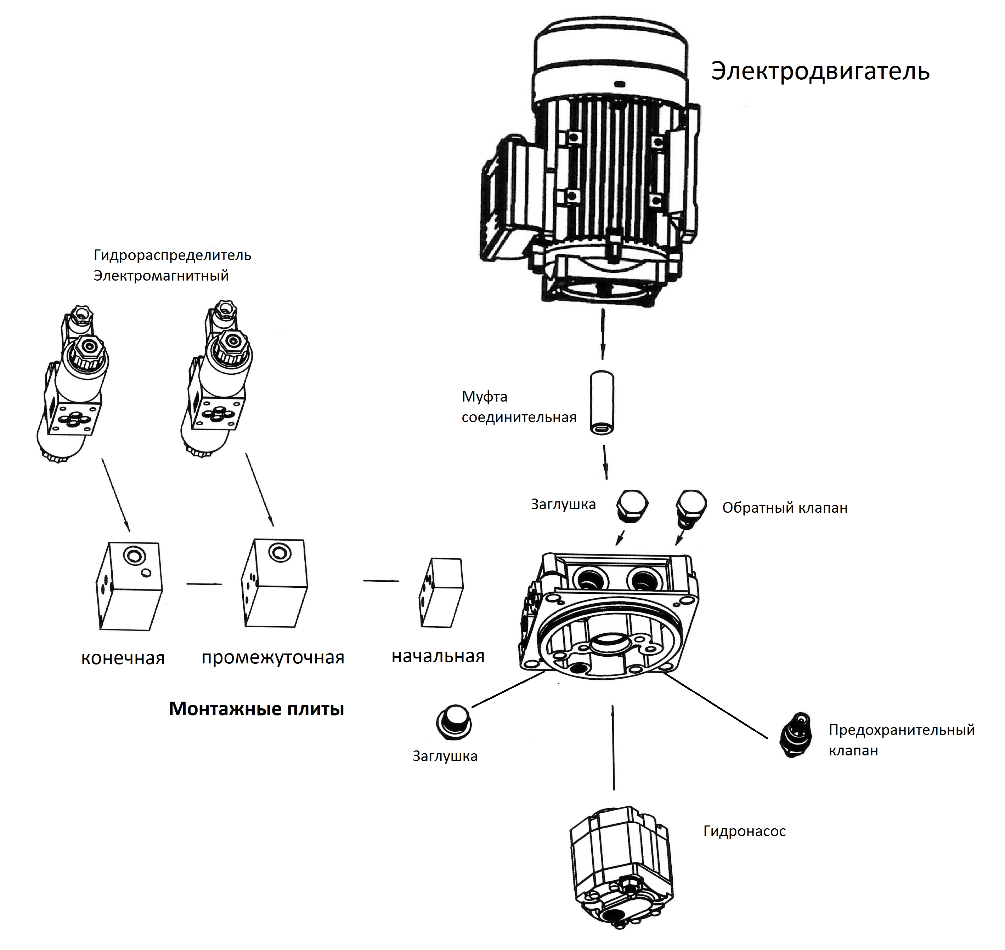 Пример реализации гидросхем на СЕТОР.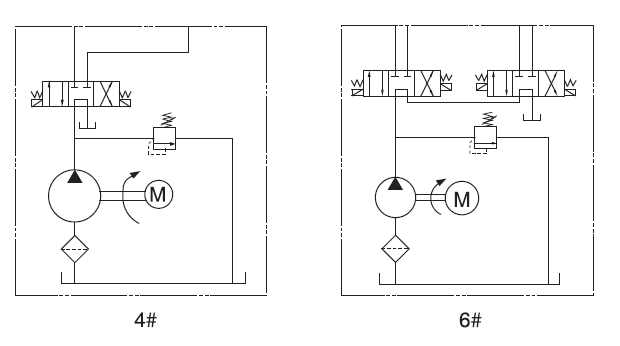 Габаритные размеры моторов постоянного тока Bucher Hydraulics.Моторы постоянного тока 12 и 24 В диаметром 4,5”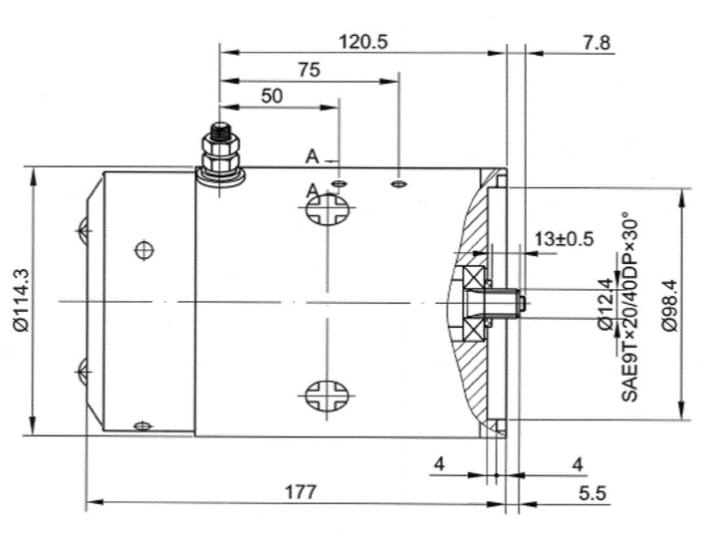 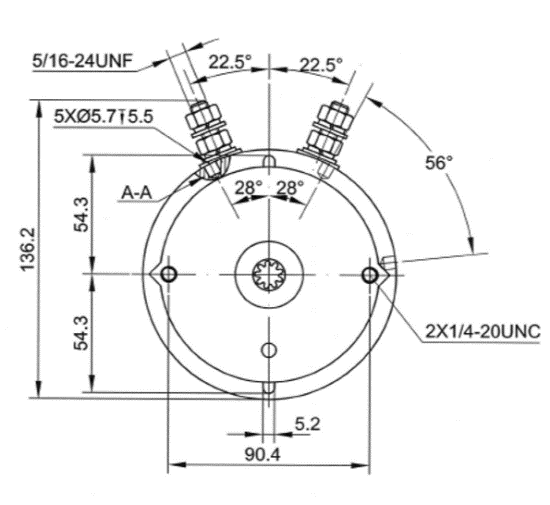 Моторы постоянного тока 12 и 24В диаметром 5”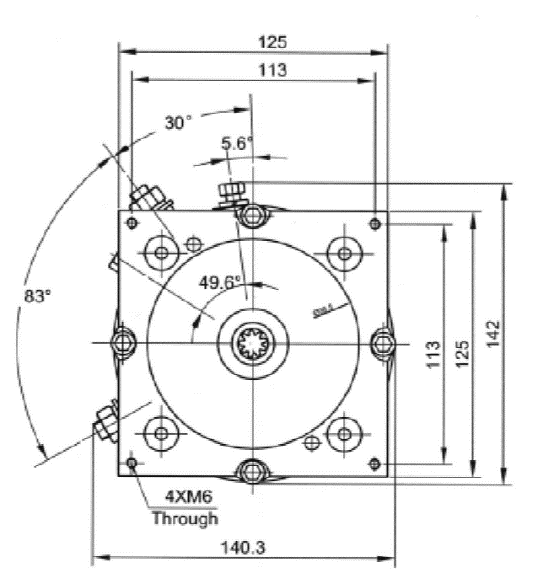 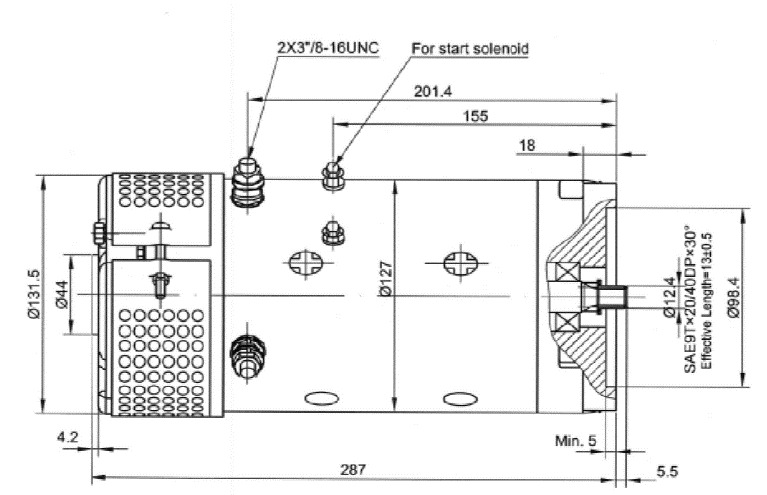 Моторы постоянного  тока могут комплектоваться стартовыми катушками на 200 или 250 А в зависимости от мощности и датчиком температуры для контроля перегрева мотора.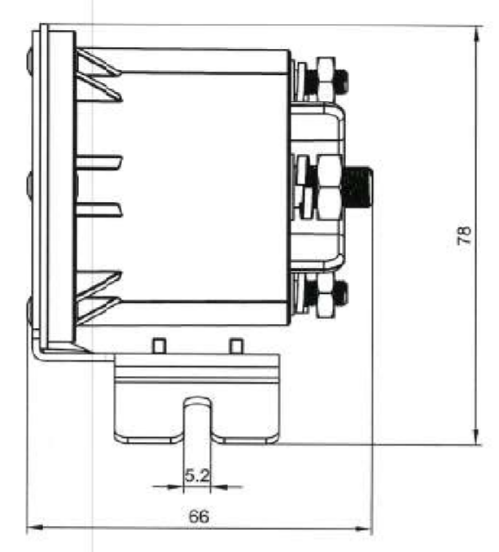 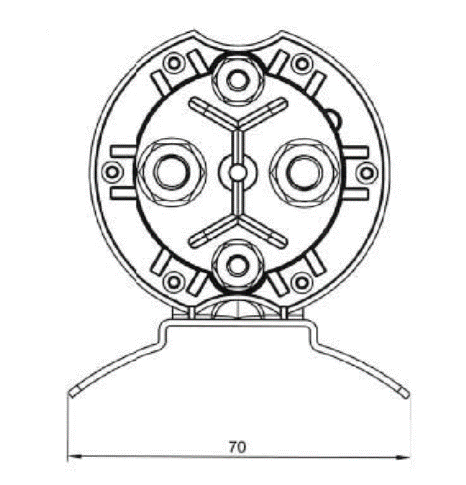 Характеристики моторов постоянного токаМотор 24В, 3,0 квт						Мотор 12В, 2,2 кВт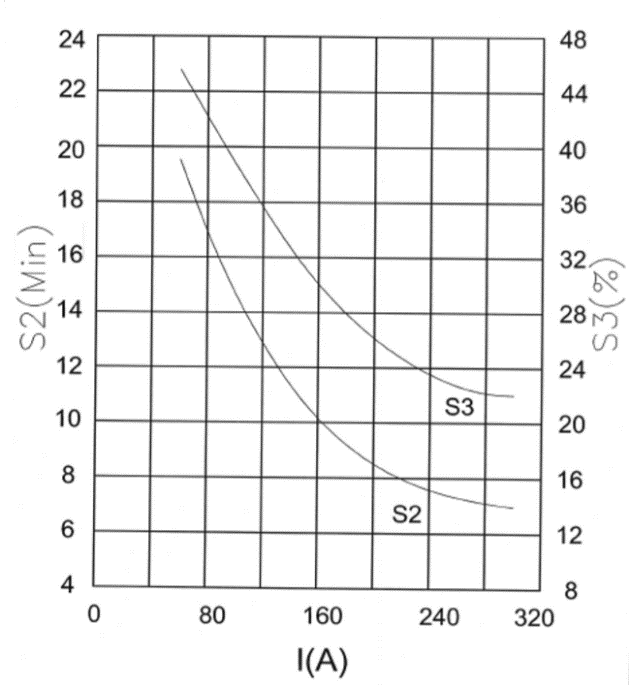 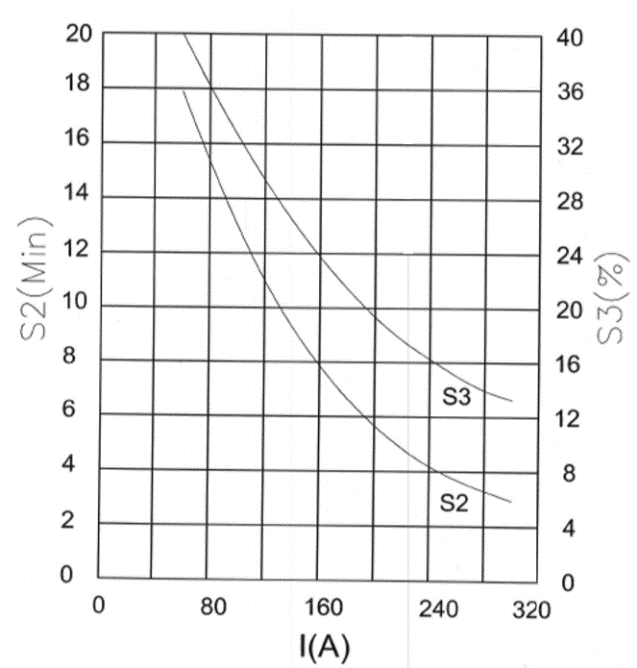 Мотор 24в, 2,2 кВт						Мотор 12в, 1,5 кВт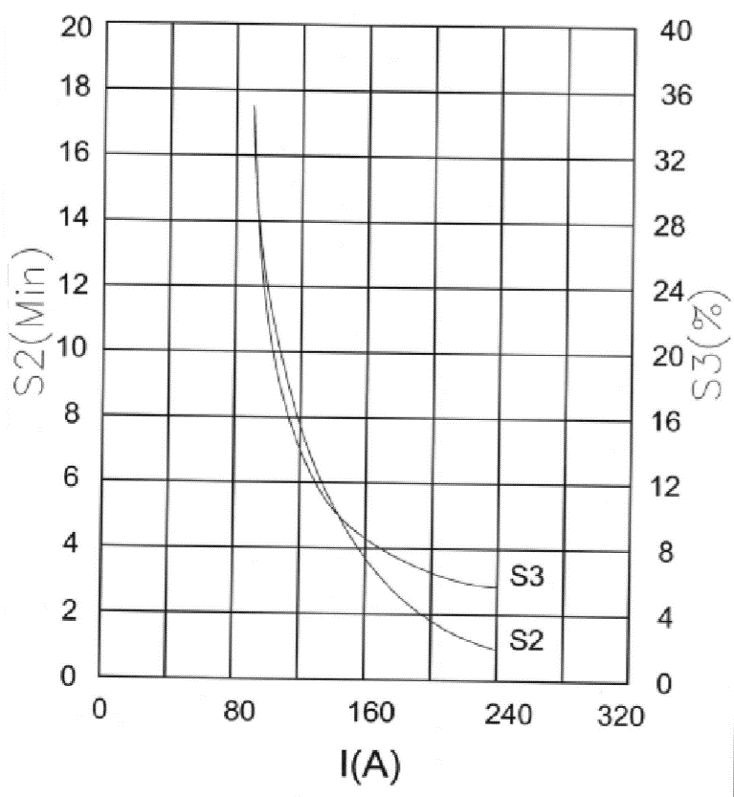 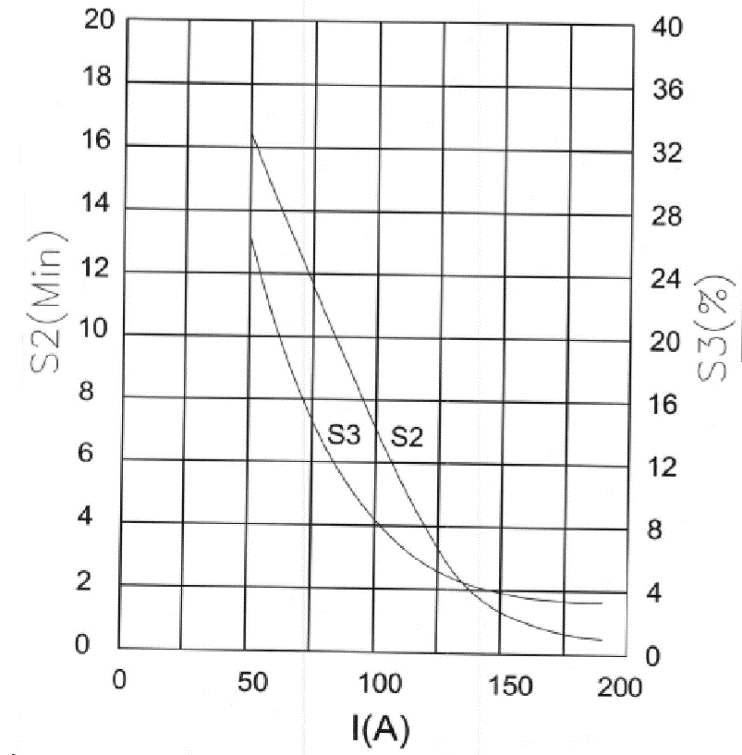 Габаритные размеры моторов постоянного тока.Моторы переменного тока 380 В типоразмера 80 мм. Характеристика S2 – 7 мин, характеристика S3 - 22%.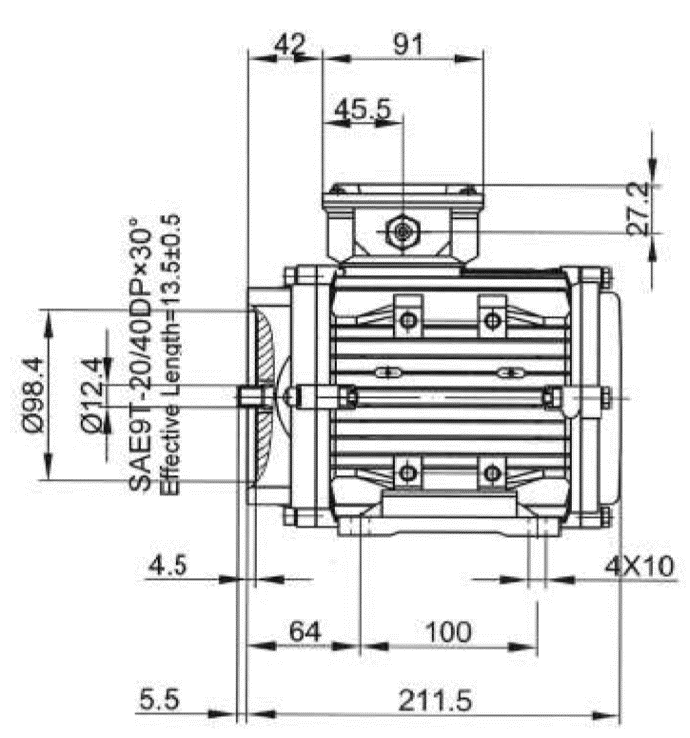 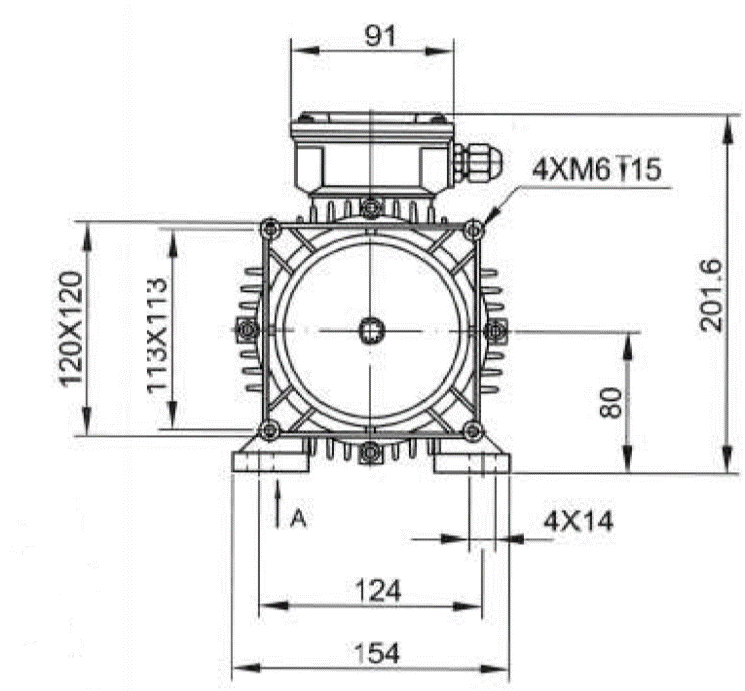 Моторы переменного тока 380 В типоразмера 90 мм. Характеристика S2 – 25 мин, характеристика S3 - 35%.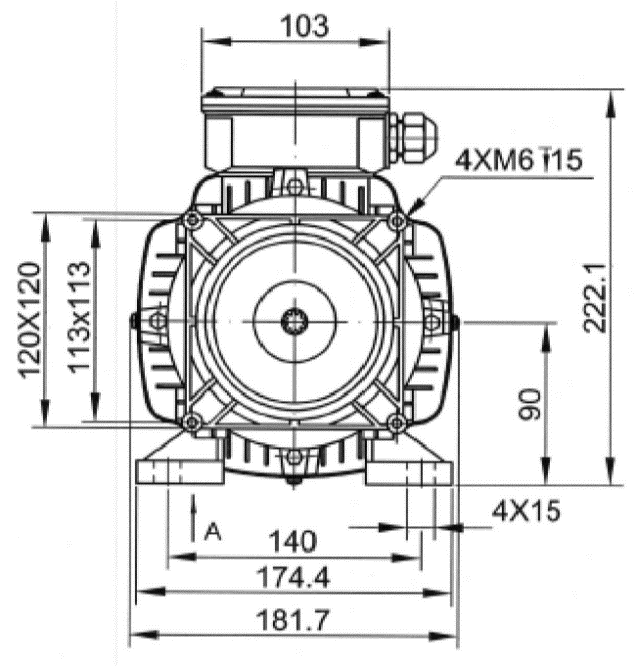 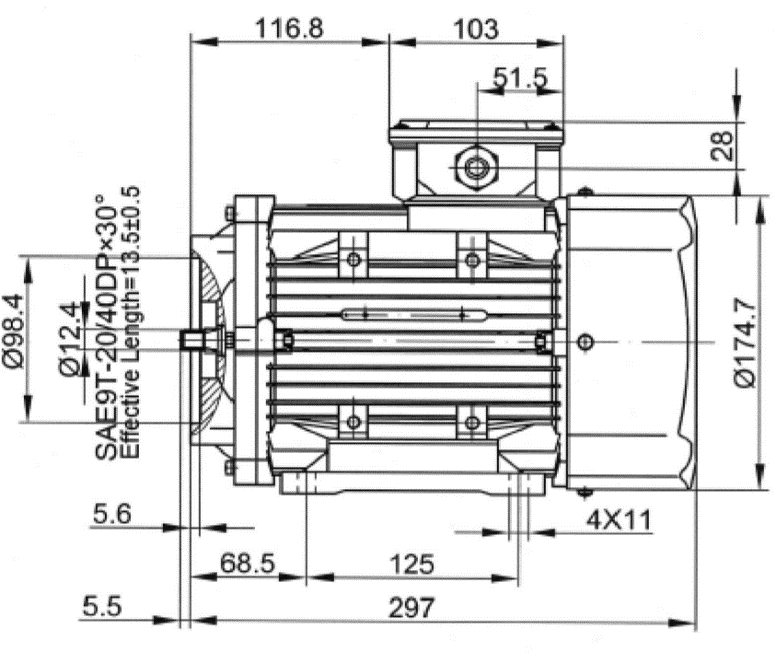 Все моторы укомплектованы манифолдом, который позволяет подключить, установить предохранительный клапан с регулировкой уставки от 60 до 310 бар, обратный клапан с предельным давлением 315 бар, регулировочный дроссель и электромагнитный клапанС катушкой на напряжение 12, 24 или 220 В.Манифолд. порты сверху.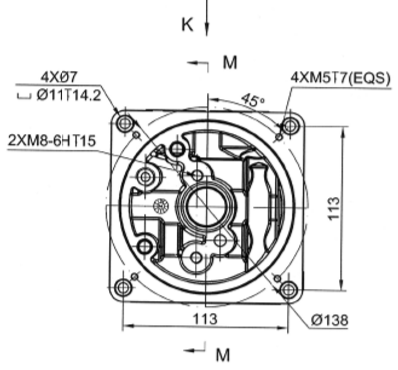 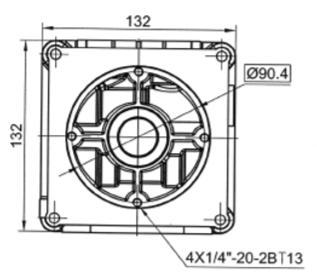 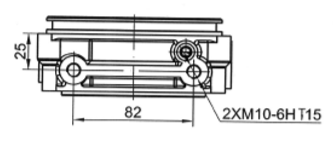 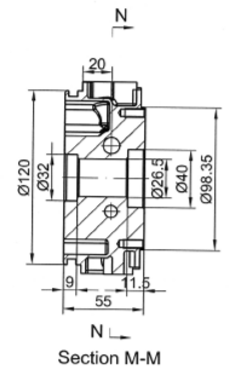 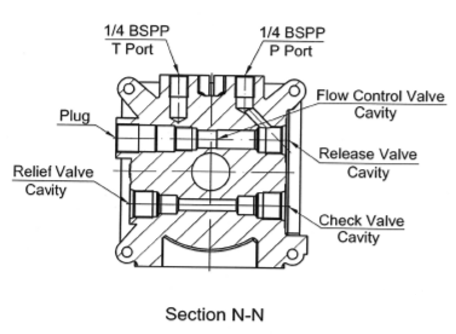 ТипоразмерНапряжение питания, ВОбороты двигателя, об/минМощность, кВтФланецМоторы переменного токаМоторы переменного токаМоторы переменного токаМоторы переменного токаМоторы переменного тока80 мм380 AC, 3ф28800,55; 0,75SAE9T-20/40DP 3080 мм380 AC, 3ф14500,55; 0,75SAE9T-20/40DP 3080 мм220 AC, 1ф28800.55; 0.75SAE9T-20/40DP 3080 мм220 AC, 1ф14500.55; 0.75SAE9T-20/40DP 3090 мм380 AC, 3ф28801,1; 1.5; 2.2; 3.0SAE9T-20/40DP 3090 мм380 AC, 3ф14501,1; 1.5; 2.2; 3.090 мм220 AC, 1ф28801.1; 1.5; 2.2SAE9T-20/40DP 3090 мм220 AC, 1ф14501.1; 1.5; 2.2100 мм380 AC, 3ф28804,0SAE9T-20/40DP 30112 мм380 AC, 3ф14505,5 В комплекте с насосом на расход 34 л/мин или 24 л/минПостоянного тока4,5”12 DC25001,5; 2,0SAE9T-20/40DP 3024 DC25002,0; 2,2SAE9T-20/40DP 305,0”12 DC25002,2SAE9T-20/40DP 3024 DC35003,0SAE9T-20/40DP 30